Year 5 /6 Basketball tournament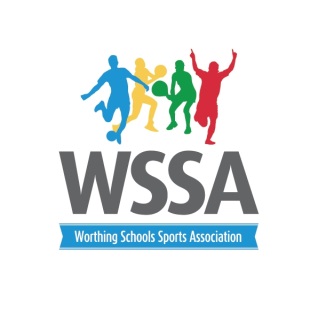 Thursday 24th January  2019 Davison High School  3.30pm -4.45pm Basic rules Up to 10 players in a squad with 5 on the court at one time. At least 2 girls on court at any time.Matches will be 8 min one way with 2 min between games. Substitutions may be made when the ball is out of playReferees decision is finalPlayers to wear non marking footwear 3 points for a win and 1 for a loss Pool A 1. TAB  2.English Martyrs  3.Broadwater 4.Chesswood B Pool B 1.Durrington 2. Chesswood A 3. Bramber 4.. Goring Order of play Time Court 1 Court 2 Court 3 3.30pm1v2 3v41v23.40pm3v41v32v43.50pm1v41v32v44.00pm2v32v31v44.15pm Winner pool A V RU pool B Winner Pool B v Runner Up A 4th v 4th 4.25pm Final Play offs (3rd and 4th) 3rd V 3rd 4.35pm Results and presentation 4.45pmDepart 